PETEK, 26. 11. Dragi učenec!V tabeli boš našel povezave razlage snovi in svoje naloge, ki so podčrtane. Naloge pa bodo potem starši fotografirali in jih poslali po e-pošti.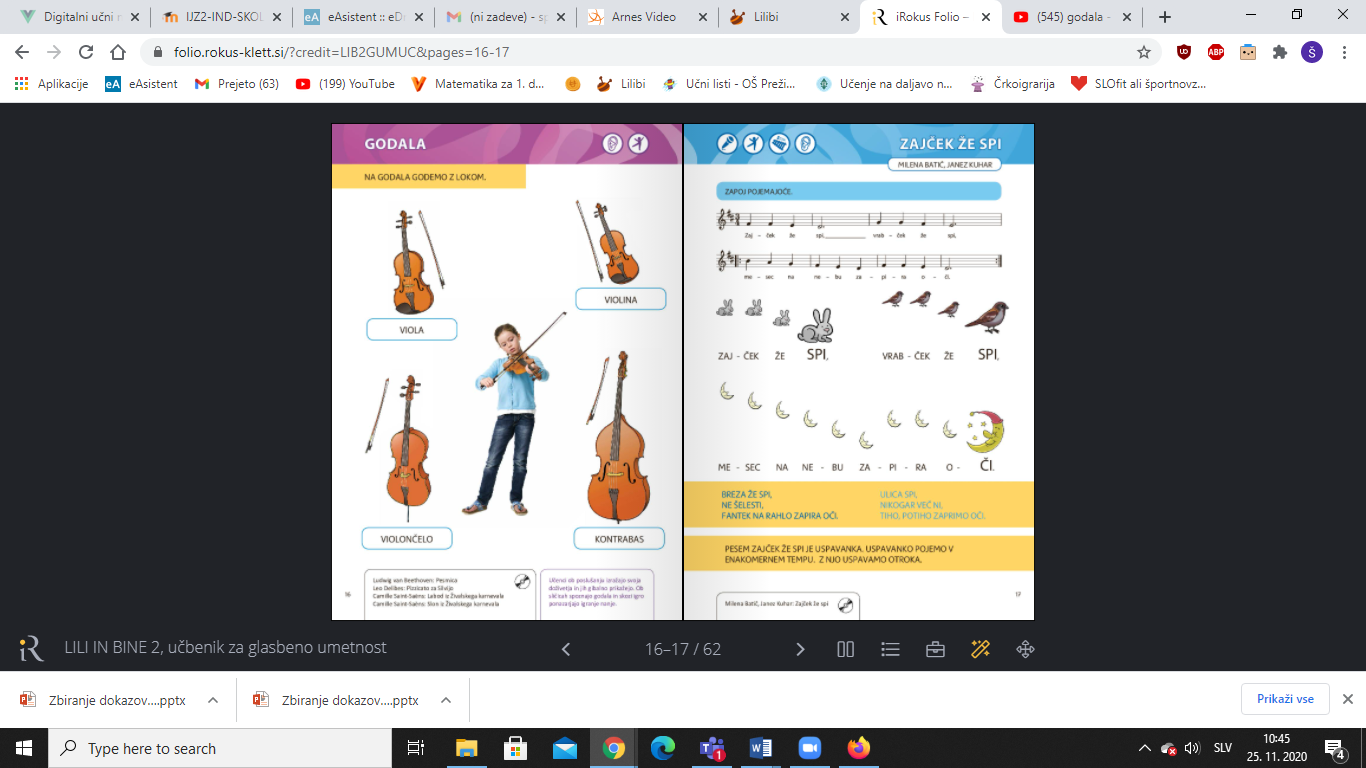 PREDMETNAVODILAOPOMBEMATNARAVNA ŠTEVILA DO 10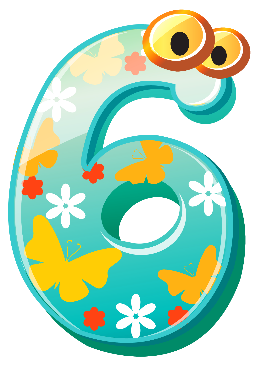 Odpri zvezek in riši po navodilih:Nariši eno večjo vazo.V vazi nariši 6 rožic.Vsaka roža naj ima 6 cvetkov.Pri risanju uporabi poljubne barve Fotografijo opravljenega dela starši pošljejo po e-pošti.SLJBRANJE Odpri učbenik na strani 40.NAGLAS preberi povedi.Pokaži, kdo na sliki je ANA, NINO, IVO, NEVA.SPODa ponovimo snov za nazaj in se spomnimo kaj smo se učili o družini je tvoja naloga ta, da vse kar do zdaj nisi uspel rešiti, danes to dokončaš in pošlješ fotografije.Fotografijo opravljenega dela starši pošljejo po e-poštiGUMGODALAOglej si posnetek o godalih:https://www.youtube.com/watch?v=1W8KqPaxBGwpod tabelo najdeš list z ilustracijami vseh godal.Če je možno ga natisni in prilepi v zvezek za glasbeno umetnost. Če pa te možnosti nimaš pa v zvezek nariši godalo, ki ti je bilo na posnetku najbolj všeč in spodaj napiši za katero godalo gre.Fotografijo opravljenega dela starši pošljejo po e-pošti